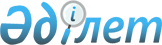 О внесении дополнений в постановление акимата Лебяжинского района от 17 февраля 2009 года N 20/2 "Об оказании социальной помощи отдельным категориям нуждающихся граждан в 2009 году"
					
			Утративший силу
			
			
		
					Постановление акимата Лебяжинского района Павлодарской области от 23 июля 2009 года N 118/8. Зарегистрировано Управлением юстиции Лебяжинского района Павлодарской области 12 августа 2009 года N 12-9-95. Утратило силу - постановлением акимата Лебяжинского района Павлодарской области от 22 января 2010 года N 5/1      Сноска. Утратило силу постановлением акимата Лебяжинского района Павлодарской области от 22.01.2010 N 5/1.

      В соответствии с подпунктом 14 пункта 1 статьи 31 Закона Республики Казахстан от 23 января 2001 года "О местном государственном управлении и самоуправлении в Республике Казахстан", Законом Республики Казахстан от 28 апреля 1995 года "О льготах и социальной защите участников, инвалидов Великой Отечественной войны и лиц приравненных к ним" акимат района ПОСТАНОВЛЯЕТ:



      1. В Инструкцию о социальных выплатах отдельным категориям граждан района, утвержденных постановлением акимата Лебяжинского района от 17 февраля 2009 года N 20/2 "Об оказании социальной помощи отдельным категориям нуждающихся граждан в 2009 году" (зарегистрировано в реестре государственной регистрации нормативных правовых актов N 12-9-86, опубликовано в газете "Аққу үні" 19 марта 2009 года N 22-23 (7313)) внести следующие дополнения:



      пункт 2 Инструкции дополнить подпунктом 32) следующего содержания: Инвалиды и участники Великой Отечественной войны на проведение текущего ремонта квартир;



      подпункт 2 пункта 3 Инструкции после цифры 30) дополнить цифрой 32);



      пункт 4 Инструкции дополнить подпунктом 21) следующего содержания: Для категории, указанной в подпункте 32) пункта 2- заявление лица, имеющего право на данную социальную помощь, с указанием лицевого счета, РНН, копия удостоверения личности, копия книги регистрации граждан, акт обследования жилищно-бытовых условий, выданный акимом сельского округа.



      2. Настоящее постановление вводится в действие по истечении десяти календарных дней после дня его первого официального опубликования.



      3. Контроль за исполнением данного постановления возложить на заместителя акима района по социальным вопросам.      Аким района                                С. Апсаликов
					© 2012. РГП на ПХВ «Институт законодательства и правовой информации Республики Казахстан» Министерства юстиции Республики Казахстан
				